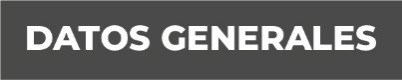 Nombre JESUS ENCISO MERCADOGrado de Escolaridad LICENCIATURA EN DERECHO Y LICENCIATURA EN ADMINISTRACION DE EMPRESAS TURISTICASCédula Profesional LICENCIATURA EN DERECHO 9944307 LICENCIATURA EN ADMINISTRACION DE EMPRESAS TURISTICAS EN TRAMITETeléfono de Oficina 228-8-41-02-70. Ext. 3205Correo Electrónico Formación Académica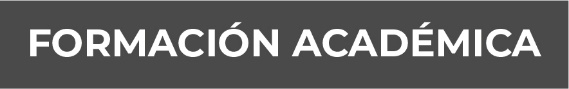 CENTRO UNIVERSITARIO QUETZALCOATLLICENCIATURA EN DERECHO (TITULO Y CEDULA)2012-2015UNIVERSIDAD VERACRUZANA LICENCIATURA EN ADMINISTRACION DE EMPRESAS TURISTICAS2006-2011Trayectoria Profesional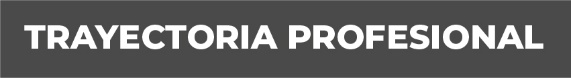 15 DE NOVIEMBRE DE 2019 A LA FECHAENCARGADO DE LA SUB UNIDAD INTEGRAL DE PROCURACION DE JUSTICIA  DE ALVARADO, VERACRUZ28 DE MAYO DEL 2018 AL 15 DE NOVIEMBRE DEL 2019FISCAL DE DISTRITO DE LA UNIDAD INTEGRAL DE PROCURACION DE JUSTICIA EN ACAYUCAN, VER.21 DE JUNIO DEL 2017 AL 28 DE MAYO DEL 2019FISCAL DE DISTRITO DE LA UNIDAD INTEGRAL DE PROCURACION DE JUSTICIA DE COSAMALOAPAN, VER.22 DE OCTUBRE DEL 2016 AL 21 DE JUNIO DEL 2017FISCAL 10 EN LA UNIDAD INTEGRAL DE PROCURACION DE JUSTICIA DE VERACRUZ, VER.11 DE MAYO DEL 2016 AL 22 DE OCTUBRE DEL 2016FISCAL 6 EN LA SUB UNIDAD INTEGRAL DE PROCURACION DE JUSTICIA DE BOCA DEL RIO, VER.19 DE FEBRERO  DEL 2013 AL 11 DE MAYO DEL 2016OFICIAL SECRETARIO EN LA AGENCIA QUINTA DEL MINISTERIO PUBLICO INVESTIGADOR16 DE OCTUBRE DEL 2010 AL 19 DE FEBRERO DEL 2013OFICIAL SECRETARIO DEL MODULO DEL MINISTERIO PIBLICO ADSCRITO AL HOSPITAL REGIONAL DE ALTA ESPECIALIDAD DE VERACRUZ Y AL IMSS CLINICA 14 U.M.A.E 03 DE MAYO DEL 2015 A LA FECHADOCENTE DE LAS CARRERAS DE DERECHO, MERCADOTECNIA Y ADMINISTRACION DE EMPRESAS  EN LA UNIVERSIDAD POPULAR AUTONOMA DE VERACRUZ Conocimiento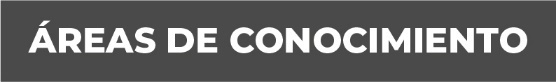 DERECHO PENALDERECHO FISCALDERECHOS HUMANOSDEREHCO CIVILDEREHCO LABORALCRIMINALISTICAGESTION EMPRESARIALAUDITORIASBALANCES CONTABLESREQUICISIONESDOCENCIAINGLES